TEMATYKA KOMPLEKSOWA NA MIESIĄC PAŹDZIERNIK DLA DZIECI 3 LETNICH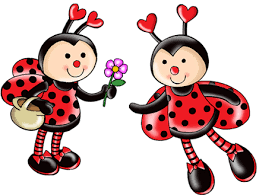 Tydzień I. Jesień w sadzie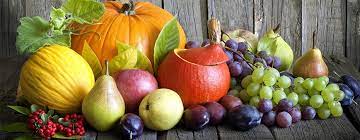 poznanie niektórych owoców dojrzewających jesienią, poznanie cech owoców dojrzewających jesienią, poznanie zwyczajów życia, rozwijanie umiejętności wypowiadania się na określony temat, rozwijanie sprawności fizycznej, wdrażanie do poszanowania zwierząt i roślin;poznawanie nazw niektórych drzew owocowych, kształtowanie umiejętności odwzorowywania, doskonalenie umiejętności przeliczania, sensoryczne poznawanie liści, rozwijanie umiejętności zgodnej współpracy          w grupie i uczestniczenia                        w zabawach badawczych;poznanie treści nowej piosenki, kształcenie wrażliwości i pamięci muzycznej.Tydzień II. Jesień w ogrodzie                                           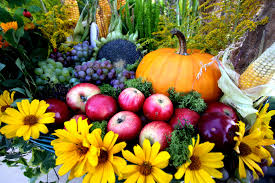 rozpoznawanie i nazywanie niektórych warzyw, rozwijanie umiejętności wypowiadania się na określony temat, zachęcanie do udzielania pomocy;rozpoznawanie i nazywanie niektórych warzyw, nauka wycinania nożyczkami, rozwijanie współpracy, doskonalenie umiejętności czekania na swoją kolej;odróżnianie, które warzywa rosną pod ziemią, a które – nad ziemią, rozwijanie ciekawości poznawczej.Tydzień III. Jesienny krajobrazodróżnianie środowiska parku i lasu, poszerzanie wiedzy o jesiennych zmianach                    w przyrodzie, rozwijanie empatii i odpowiedzialności;określanie liczebności zbiorów: mniej, więcej, tyle samo, rozwijanie umiejętności manipulowania przedmiotami, prowadzenia eksperymentów.Tydzień IV. Deszczowa pogodaprzypomnienie wiedzy o zmianach zachodzących w przyrodzie późną jesienią, wprowadzenie pojęcia przeprosiny, doskonalenie umiejętności wypowiadania się na tematy związane z uczuciami;poznanie znaczenia słowa szaruga, doskonalenie świadomości fonologicznej, słuchu fonematycznego, doskonalenie umiejętności wygrywania i przegrywania podczas zabawy, rozwijanie współpracy.